Publicado en Santa Cruz de Tenerife el 25/05/2022 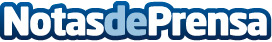 Turismo y Activa Canarias potencian el sector del Turismo Activo con códigos descuento y un marketplace El Archipiélago lidera este sector a nivel nacional con más de 800 empresas inscritas oficialmenteDatos de contacto:Activa Canarias928915133Nota de prensa publicada en: https://www.notasdeprensa.es/turismo-y-activa-canarias-potencian-el-sector_1 Categorias: Canarias Entretenimiento Turismo http://www.notasdeprensa.es